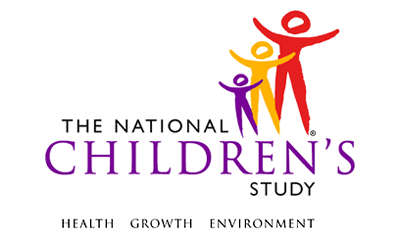 Recruitment Strategy SubstudyEvent Name(s):Pregnancy Visit 2 Instrument (EH, PB, HI)Pregnancy Visit 2 Instrument (EH, PB, HI) – SAQInstrument Name(s) and Versions:Pregnancy Visit 2 Instrument (EH, PB, HI) – 1.0Pregnancy Visit 2 Instrument (EH, PB, HI) – SAQ – 1.0Recruitment Groups:Enhanced Household, Provider-Based, and High IntensityPregnancy Visit 2 Instrument and SAQ (EH, PB, HI)TABLE OF CONTENTSCAPI	1INTERVIEW INTRODUCTION	1CURRENT PREGNANCY INFORMATION	3HOUSING CHARACTERISTICS	10EMPLOYMENT	17SOCIAL SUPPORT	17HEALTH INSURANCE	19TRACING QUESTIONS	20SELF-ADMINISTERED QUESTIONAIRES	28EVALUATION QUESTIONS	28Pregnancy Visit 2 Instrument and SAQ (EH, PB, HI)CAPIINTERVIEW INTRODUCTION(TIME_STAMP_1) PROGRAMMER INSTRUCTION:  INSERT DATE/TIME STAMPIN001.	Thank you for agreeing to participate in the National Children’s Study. This interview will take about 20 minutes to complete. Your answers are important to us. There are no right or wrong answers. We will ask you questions about yourself, your health and pregnancy, your feelings and attitudes, and where you live.  You can skip over any question or stop the interview at any time.  We will keep everything that you tell us confidential.		First, we’d like to make sure we have your correct name and birth date.	IN002/(NAME_CONFIRM).	Is your name [INSERT RESPONDENT’S NAME] ?		YES			1   (IN003)/ (DOB_CONFIRM)		NO	…………………………………………………………..2   (R_FNAME)(R_LNAME)            		REFUSED ……………………………………………………. -1   (R_FNAME)(R_LNAME)             		DON’T KNOW	…………………………………………………-2  (R_FNAME)(R_LNAME)	IN002A. /(R_FNAME) (R_LNAME)    What is your full name? _________________________     _________________________FIRST NAME				LAST NAME(R_FNAME)                           		(R_LNAME)	REFUSED  	-1 (IN003)/(DOB_CONFIRM)	DON’T KNOW	 -2 (IN003)/(DOB_CONFIRM)	INTERVIEWER INSTRUCTIONS:IF RESPONDENT REFUSES TO PROVIDE INFORMATION, RE-STATE CONFIDENTIALITY PROTECTIONS, ASK FOR INITIALS OR SOME OTHER NAME SHE WOULD LIKE TO BE CALLEDCONFIRM SPELLING OF FIRST NAME IF NOT PREVIOUSLY COLLECTED  OF LAST NAME FOR  RESPONDENTS.	IN003. /(DOB_CONFIRM)	Is your birth date [RESPONDENT’S DATE OF BIRTH AS MM/DD/YYYY]?	YES……………………………………………………………… 1 (AGE_ELIG)		NO								2 (IN003A) /(PERSON_DOB).REFUSED  		-1 (IN003A)/(PERSON_DOB)DON’T KNOW		-2 (IN003A)/(PERSON_DOB).		PROGRAMMER INSTRUCTION; PRELOAD RESPONDENT’S DOB IF KNOWN IF RESPONSE = YES, SET PERSON_DOB TO KNOWN VALUE 		INTERVIEWER INSTRUCTIONS:  IF RESPONDENT REFUSES TO PROVIDE INFORMATION, RE-STATE CONFIDENTIALITY PROTECTIONS AND THAT DOB IS REQUIRED TO DETERMINE ELIGIBILITY	IN003A/(PERSON_DOB). What is your date of birth?MONTH:  |___|___|                    M   MDAY:         |___|___|                    D   DYEAR:      |___|___|___|___|                    Y    Y    Y    YREFUSED  ………………………………………………………………-1 DON’T KNOW…………………………………………………………...-2 	INTERVIEWER INSTRUCTION:  IF RESPONDENT REFUSES TO PROVIDE INFORMATION, RE-STATE CONFIDENTIALITY PROTECTIONS AND THAT DOB IS REQUIRED TO DETERMINE ELIGIBILITYENTER A TWO DIGIT MONTH, TWO DIGIT DAY, AND A FOUR DIGIT YEARIF RESPONSE WAS DETERMINED TO BE INVALID, ASK QUESTION AGAIN AND PROBE FOR VALID RESPONSEPROGRAMMER INSTRUCTION:  INCLUDE A SOFT EDIT/WARNING IF CALCULATED AGE IS LESS THAN LOCAL AGE OF MAJORITY OR GREATER THAN 50FORMAT PERSON_DOB AS YYYYMMDD(AGE_ELIG)	PROGRAMMER INSTRUCTION:  BASED ON DOB_CONFIRM OR PERSON_DOB CALCULATE AGE.  USING KNOWN LOCAL AGE OF MAJORITY DETERMINE IF SHE IS ELIGIBLE (AT LEAST AGE OF MAJORITY AND LESS THAN AGE 50); SET AGE_ELIG AS APPROPRIATERESPONDENT IS AGE-ELIGIBLE	1 (TIME_STAMP_2)RESPONDENT IS YOUNGER THAN AGE OF MAJORITY	2                      (END)RESPONDENT IS OVER AGE 49	3 (TIME_STAMP_2)AGE ELIGIBILITY IS UNKNOWN	4 (TIME_STAMP_2)IF VALUE IS ‘REFUSED’ OR ‘DON’T KNOW’ FLAG CASE FOR SUPERVISOR REVIEW AT SC TO CONFIRM AGE ELIGIBILITY POST-INTERVIEW.CURRENT PREGNANCY INFORMATION(TIME_STAMP_2) PROGRAMMER INSTRUCTION:  INSERT DATE/TIME STAMP	PROGRAMMER INSTRUCTIONS:  IF RESPONDENT HAS REPORTED BEING PREGNANT WITH MULTIPLES FILL IN “BABIES’ AS APPROPRIATE THROUGHOUT INSTRUMENT	CP000.	First, I’d like to update some information about about your current pregnancy.	CP001. /(PREGNANT)	The first questions ask about how your pregnancy is progressing.  First, are you still  pregnant?		YES				1  (CP002) /(DUE_DATE)		NO			2  (CP001A)/(TIME_STAMP_3)   REFUSED  		-1(TR010)/(END)   DON’T KNOW		-2(TR010)/(END)(TIME_STAMP_3) PROGRAMMER INSTRUCTION:  INSERT DATE/TIME STAMPCP001A. I’m so sorry for your loss.  I know this can be a difficult time. INTERVIEWER INSTRUCTIONS: USE SOCIAL CUES AND PROFESSIONAL JUDGMENT IN RESPONSE.PROGRAMMER/INTERVIEWER INSTRUCTION:IF SC HAS PREGNANCY LOSS INFORMATION TO DISSEMINATE, OFFER TO RESPONDENT AND GO TO CP001C/(LOSS_INFO).OTHERWISE GO TO TR009/(END_LOSS).CP001C./(LOSS_INFO) INTERVIEWER ANSWERED QUESTION:  DID RESPONDENT REQUEST ADDITIONAL INFORMATION ON COPING WITH PREGNANCY LOSS?YES		1 (TR009)/(eND_LOSS)NO		2 (TR009)/(eND_LOSS)	CP002./(DUE_DATE)   What is your current due date?		MONTH:  |___|___|                    M   MDAY:         |___|___|                    D   DYEAR:      |___|___|___|___|                    Y    Y    Y    Y  IF VALID RESPONSE PROVIDED	(DATE_KNOWN)		REFUSED		-1(CP004) /(DATE_KNOWN)		’T KNOW		-2(CP004) /(DATE_KNOWN)	INTERVIEWER INSTRUCTION:  ENTER A TWO DIGIT MONTH, TWO DIGIT DAY, AND A FOUR DIGIT YEARIF RESPONSE WAS DETERMINED TO BE INVALID, ASK QUESTION AGAIN AND PROBE FOR VALID RESPONSEPROGRAMMER INSTRUCTIONS:CHECK REPORTED DUE DATE AGAINST CURRENT DATE; DISPLAY APPROPRIATE MESSAGE:IF DATE IS MORE THAN 9 MONTHS AFTER CURRENT DATE, DISPLAY INTERVIEWER INSTRUCTION:  “YOU HAVE ENTERED A DATE THAT IS MORE THAN 9 MONTHS FROM TODAY.  RE-ENTER DATE.”  IF DATE IS MORE THAN 1 MONTH BEFORE CURRENT DATE, DISPLAY INTERVIEWER INSTRUCTION:  “YOU HAVE ENTERED A DATE THAT OCCURRED MORE THAN A MONTH BEFORE TODAY.  RE-ENTER DATE.”  IF VALID DUE DATE WAS PROVIDED, SET (DUE_DATE) = YYYYMMDD AS REPORTED; GO TO (DATE_KNOWN)	CP004a/(DATE_KNOWN). INTERVIEWER COMPLETED QUESTION		DID RESPONDENT GIVE DATE?		RESPONDENT GAVE COMPLETE DATE		1		RESPONDENT GAVE PARTIAL DATE		2		RESPONDENT ANSWERED ‘DON’T KNOW’ OR ‘REFUSED’ 		FOR ALL DATE ELEMENTS		3	CP007/(BPLAN_CHANGE). 	Has the place where you plan to deliver your [baby/babies] changed since we last spoke with you?		YES				1 (CP008) /(BIRTH_PLAN)		NO				2 (CP008) /(BIRTH_PLAN)		REFUSED		-1 (DV003) /(DATE_VISIT)		’T KNOW		-2 (CP008) /(BIRTH_PLAN)	CP008 /(BIRTH_PLAN).	 [So we make sure we have the correct information,] Where do you plan to deliver your [baby/babies]?PROGRAMMER INSTRUCTION: IF (BPLAN_CHANGE) = 2 (NO); BEGIN WITH BRACKETED PHRASE  		In a hospital,		1		A birthing center,		2		At home, or		3	(DV003) /(DATE_VISIT)		Some other place? 		4		REFUSED		-1	(DV003) /(DATE_VISIT)		’T KNOW		-2	(DV003) /(DATE_VISIT)	CP009.	What is the name and address of the place where you are planning to deliver your [baby/babies]?		_____________________________________________________		NAME OF BIRTH HOSPITAL/BIRTHING CENTER (BIRTH_PLACE)		_____________________________________________________		STREET ADDRESS (B_ADDRESS_1)/(B_ADDRESS_2)				_____________________________________________________		CITY (B_CITY)		|___|___||___|___|___|___|___|		STATE         ZIP CODE		(B_STATE)  (B_ZIPCODE)		REFUSED		-1		’T KNOW		-2FY008.	Are you using the Pregnancy Health Care Log? This is the booklet that you or your health care provider (doctor, midwife, nurse, etc.) uses to record information about your medical visits.YES	1	(FY012)NO	2REFUSED		  9--97	(DV003)’T KNOW		9--98	(DV003)FY009.	Is that because…You haven’t had a medical visit since our last interview,		1	(DV003)You’ve misplaced the log, or		2	(FY010)You’ve forgotten to bring it to your medical visits?		3	(FY011)The log was too much trouble to complete, or		4	(FY011)The log was too difficult to understand?		5	(DV003)OTHER (SPECIFY):		6REFUSED		9--97	(FY011)’T KNOW		9—98	(FY011)FY009A. OTHER: SPECIFY _____________________________________	(DV003)FY010.	We’ll get another Pregnancy Health Care Log in the mail to you today. 	(DV003) FY011.	This information is very important to the study. Please keep the log in a safe place and bring the log with you to all of your medical visits.	(DV003)FY012 How many health care providers have you seen since using this Pregnancy Health Care Log?|___|___|NUMBER OF PROVIDERSREFUSED		9--97’T KNOW		9--98FY013 Of those providers that you seen, how many providers have you recorded their contact information such as address or phone number?|___|___|		NUMBER OF CONTACTSREFUSED		9--97’T KNOW		9--98	DV001.	I am now going to ask some questions about visits to a doctor or other health care provider (doctor, midwife, nurse, etc.). You may want to refer to the Pregnancy Health Care Log that you received as part of this study or to any other personal record or calendar that you keep that would help you to remember the dates of these visits. If you have this information available, please go and get it now.	DV003 /(DATE_VISIT).	What was the date of your most recent doctor’s visit or checkup since you’ve become pregnant?		MONTH:  |___|___|                                     M  M	DAY:         |___|___|                       D   D	YEAR:      |___|___|___|___|                       Y    Y    Y    Y		HAVE NOT HAD A VISIT			 1 		REFUSED			-1 		’T KNOW	  	-2	INTERVIEWER INSTRUCTION: ENTER A TWO DIGIT MONTH, TWO DIGIT DAY, AND A FOUR DIGIT YEAR	FY027.	If you haven’t yet, please put a check mark in the box next to the visit you just told me about in your Pregnancy Health Care Log.	DV013.	[At this visit or] at any time during your pregnancy, did the doctor or other health care provider tell you that you have any of the following conditions?		PROGRAMMER INSTRUCTIONS:  IF VALID DATE FOR DATE_VISIT IS PROVIDED, FILL TEXT WITH “AT THIS VISIT OR” OTHERWISE BEGIN QUESITON TEXT WITH ‘AT ANY TIME DURING…”		INTERVIEWER INSTRUCTIONS:  RE-READ INTRODUCTORY STATEMENT AS NEEDED(DIABETES_1)    Diabetes?		YES			1 		NO			2 		REFUSED		-1 		’T KNOW		-2 		[At this visit or] at any time during your pregnancy, did the doctor or other health care provider tell you that you have any of the following conditions?(HIGHBP_PREG)   High blood pressure?		YES			1 		NO			2 		REFUSED		-1 		’T KNOW		-2 (URINE)  Protein in your urine?		YES			1 		NO			2 		REFUSED		-1 		’T KNOW		-2 (PREECLAMP)  Preeclampsia or toxemia?		YES			1 		NO			2 		REFUSED		-1 		’T KNOW		-2 (EARLY_LABOR)  Early or premature labor?		YES			1 		NO			2 		REFUSED		-1 		’T KNOW		-2 (ANEMIA)  Anemia or low blood count?		YES			1 		NO			2 		REFUSED		-1 		’T KNOW		-2 (NAUSEA)  Severe nausea or vomiting (hyperemesis)?		YES			1 		NO			2 		REFUSED		-1 		’T KNOW		-2 (KIDNEY)   Bladder or kidney Infection?		YES			1 		NO			2 		REFUSED		-1 		’T KNOW		-2 (RH_DISEASE)  Rh disease or isoimmunization?		YES			1 		NO			2 		REFUSED		-1 		’T KNOW		-2 (GROUP_B)  Infection with a bacteria called Group B strep?		YES			1 		NO			2 		REFUSED		-1 		’T KNOW		-2 (HERPES)  Infection with a Herpes virus?		YES			1 		NO			2 		REFUSED		-1 		’T KNOW		-2 (VAGINOSIS)	Infection of the vagina with bacteria (Bacterial vaginosis?)		YES			1 		NO			2 		REFUSED		-1 		’T KNOW		-2 (OTH_CONDITION)  Any other serious condition? 		YES…………………………………………………………………………..	1 (CONDITION_OTH)		NO			2 		REFUSED		-1 		’T KNOW		-2 DV014/(CONDITION_OTH)SPECIFY _____________________________REFUSED	-1’T KNOW	-2(TIME_STAMP_4) PROGRAMMER INSTRUCTION:  INSERT DATE/TIME STAMPDV017/(HOSPITAL). Since you’ve been pregnant, have you spent at least one night in the hospital?YES		1 (ADMIN_DATE) NO		2 (TIME_STAMP_5)  	REFUSED		 -1 (TIME_STAMP_5)  ’T KNOW		-2 (TIME_STAMP_5)  DV018/(ADMIN_DATE). What was the admission date of your  most recent hospital stay?		MONTH:  |___|___|                                     M  M	DAY:         |___|___|                       D   D	YEAR:      |___|___|___|___|                       Y    Y    Y    YREFUSED		-1’T KNOW		-2HAVE NOT BEEN HOSPITALIZED OVERNIGHT/NOT APPLICABLE……….. -7 (TIME_STAMP_5)  INTERVIEWER INSTRUCTION: ENTER A TWO DIGIT MONTH, TWO DIGIT DAY, AND A FOUR DIGIT YEARDV019/(HOSP_NIGHTS). How many nights did you stay in the hospital during this hospital stay?|___|___|___|NUMBER OF NIGHTSREFUSED	-1’T KNOW	-2	INTERVIEWER INSTRUCTION: CONFIRM RESPONSEDV020/(DIAGNOSE). Did a doctor or other health care provider give you a diagnosis during this hospital stay?YES		1NO		2	(TIME_STAMP_5)  REFUSED		-1	(TIME_STAMP_5)  ’T KNOW	      	-2   (TIME_STAMP_5)  DV021 /(DIAGNOSE_2).. What was the diagnosis?	SELECT  THAT APPLY.DEHYDRATION		1PRETERM LABOR		2HYPEREMESIS		3PREECLAMPSIA		4RUPTURE OF MEMBRANES		5KIDNEY DISORDER		6OTHER	 	-5 (DIAGNOSIS_OTH)REFUSED		 -1’T KNOW		-2	INTERVIEWER INSTRUCTION:  PROBE FOR MULTIPLE RESPONSESDV021A/ (DIAGNOSIS_OTH)SPECIFY _____________________________REFUSED	-1’T KNOW	-2FY027.	If you haven’t yet, please put a check mark in the box next to the visit you just told me about in your Pregnancy Health Care Log.HOUSING CHARACTERISTICS(TIME_STAMP_5)  PROGRAMMER INSTRUCTION:  INSERT DATE/TIME STAMPHC000. 	Now I’d like to find out more about your home and the area in which you live. 	HC001.(RECENT_MOVE)	 Have you moved or changed your housing situation since we last spoke with you?	YES			1 	(HC002)/(OWN_HOME)	NO			2	(TIME_STAMP_6)  		REFUSED		-1	(TIME_STAMP_6)  	’T KNOW		-2	(OWN_HOME)HC002.(OWN_HOME)  Is your home…	Owned or being bought by you or someone in your household…1	Rented by you or someone in your household, or	 	        2	Occupied without payment of rent?		        3	SOME OTHER ARRANGEMENT…………………………...         -5 (OWN_HOME_OTH)	REFUSED……………………………………………………..          -1	’T KNOW			          -2HC002A.  (OWN_HOME_OTH)	SPECIFY _____________________________	REFUSED	-1	DON’T KNOW	-2HC004.	(AGE_HOME) Can you tell us, which of these categories do you think best describes when your home or building was built? 	2001 TO PRESENT		1	1981 TO 2000		2	1961 TO 1980		3	1941 TO 1960		4	1940 OR BEFORE		5	REFUSED		-1	’T KNOW		-2HC005.	(LENGTH_RESIDE)/(LENGTH_RESIDE_UNIT) How long have you lived in this home?	|___|___|	NUMBER	WEEKS		1	MONTHS		2	YEARS		3	REFUSED		-1	’T KNOW		-2HC006.	Now I’m going to ask about how your home is heated and cooled.HC007.	(MAIN_HEAT) Which of these types of heat sources best describes the main heating fuel source for your home? 	ELECTRIC		1	 – PROPANE OR LP 		2				3	WOOD		4	KEROSENE OR DIESEL		5	COAL OR 		6	SOLAR ENERGY		7	HEAT PUMP		8	NO HEATING SOURCE		9	(HC011)/(COOLING)	OTHER		-5 	(MAIN_HEAT _OTH)	REFUSED		-1 	(HC011)/(COOLING)	’T KNOW		-2 	(HC011)/(COOLING)INTERVIEWER INSTRUCTION:  SHOW RESPONSE OPTIONS ON CARD TO RESPONDENTHC007A. (MAIN_HEAT _OTH)	SPECIFY _____________________________	REFUSED	-1	DON’T KNOW	-2HC008.	(HEAT2) Are there any other types of heat you use regularly during the heating season to heat your home?	PROBE: Do you have any space heaters, or any secondary method for heating your home?	SELECT  THAT APPLY.	ELECTRIC		1	 – PROPANE OR LP		2				3	WOOD		4	KEROSENE OR DIESEL		5	COAL OR 		6	SOLAR ENERGY		7	HEAT PUMP		8	NO OTHER HEATING SOURCE		9	OTHER		-5  (HEAT2_OTH)	REFUSED		-1	’T KNOW		-2	INTERVIEWER INSTRUCTION:  SHOW RESPONSE OPTIONS ON CARD TO RESPONDENT. PROBE FOR ANY OTHER RESPONSES HC008A. (HEAT2_OTH)SPECIFY _____________________________	REFUSED		-1	’T KNOW		-2HC011. (COOLING) 	Does your home have any type of cooling or air conditioning besides fans?	YES			1	NO			2	(TIME_STAMP_6)  	REFUSED		-1	(TIME_STAMP_6)  	’T KNOW	 	-2	(TIME_STAMP_6)  HC012.	(COOL) Not including fans, which of the following kinds of cooling systems do you regularly use? 	SELECT  THAT APPLY.	Window or wall air conditioners,			1	Central air conditioning,			2	Evaporative cooler (swamp cooler), or			3	NO COOLING OR  CONDITIONING REGULARLY		USED			4	Some other cooling system			-5 (COOL_OTH)	REFUSED			-1	’T KNOW			-2HC012A. (COOL_OTH)	SPECIFY _____________________________	REFUSED		-1	’T KNOW		-2(TIME_STAMP_6)  PROGRAMMER INSTRUCTION:  INSERT DATE/TIME STAMPHC033.	Now I’d like to ask about the water in your home.HC034.	(WATER_DRINK) What water source in your home do you use most of the time for drinking?	Tap water,		1	Filtered tap water,		2	Bottled water, or		3	Some other source?		-5 (WATER_DRINK_ OTH)	REFUSED		-1	’T KNOW		-2HC034A. (WATER_DRINK_ OTH)SPECIFY _____________________________	REFUSED		-1	’T KNOW		-2HC035.	(WATER_COOK)What water source in your home is used most of the time for cooking?	Tap water,		1	Filtered tap water,		2	Bottled water, or		3	Some other source?		-5 (WATER_COOK_OTH)	REFUSED		-1	’T KNOW		-2HC035A. (WATER_COOK_OTH)	SPECIFY _____________________________	REFUSED		-1	’T KNOW		-2(TIME_STAMP_7)  PROGRAMMER INSTRUCTION:  INSERT DATE/TIME STAMPHC017.	Water damage is a common problem that occurs inside of many homes. Water damage includes water stains on the ceiling or walls, rotting wood, and flaking sheetrock or plaster. This damage may be from broken pipes, a leaky roof, or floods.HC018./(WATER)  Since we last spoke with you, have you seen any water damage inside your home?	YES			1	NO			2	REFUSED		-1	’T KNOW		-2HC019./(MOLD)  Since we last spoke with you, have you seen any mold or mildew on walls or other surfaces other than the shower or bathtub, inside your home?	YES			1	(ROOM_MOLD)  	NO			2	(TIME_STAMP_8)  	REFUSED		-1	(TIME_STAMP_8)  	’T KNOW		-2	(TIME_STAMP_8)  HC020. 	(ROOM_MOLD)  In which rooms have you seen the mold or mildew?	INTERVIEWER INSTRUCTION, PROBE: Any other rooms?	SELECT  THAT APPLY.	KITCHEN		1	LIVING 		2	/LANDING		3	RESPONDENT’S BEDROOM		4	OTHER BEDROOM		5	BATHROOM/TOILET		6	BASEMENT		7	OTHER		-5 (ROOM_MOLD _OTH)	REFUSED		-1	’T KNOW		-2HC020A. (ROOM_MOLD _OTH)	SPECIFY _____________________________	REFUSED		-1	’T KNOW		-2(TIME_STAMP_8)  PROGRAMMER INSTRUCTION:  INSERT DATE/TIME STAMPHC021.	The next few questions ask about any recent additions or renovations to your home.HC022./(PRENOVATE2)  Since we last spoke with you, have any additions been built onto your home to make it bigger or renovations or other construction been done in your home? Include only major projects. Do not count smaller projects such as painting,  wallpapering, carpeting or refinishing floors.	YES			1	NO			2	(HC025)/(PDECORATE2)	REFUSED		-1	(HC025)/(PDECORATE2)	’T KNOW		-2	(HC025)/(PDECORATE2)HC024.	(PRENOVATE2_ROOM) Which rooms were renovated?	INTERVIEWER INSTRUCTION, PROBE: Any others?	SELECT  THAT APPLY.	KITCHEN		1	LIVING 		2	/LANDING		3	RESPONDENT’S BEDROOM		4	OTHER BEDROOM		5	BATHROOM/TOILET		6	BASEMENT		7	OTHER		-5 (PRENOVATE2_ROOM_OTH)	REFUSED		-1	’T KNOW		-2HC024A. (PRENOVATE2_ROOM_OTH)SPECIFY _____________________________	REFUSED		-1	’T KNOW		-2HC025.	(PDECORATE2)  Since we last spoke with you, were any smaller projects done in your home, such as painting, wallpapering, refinishing floors, or installing new carpet?	YES			1	NO			2	(TIME_STAMP_9)  	REFUSED		-1	(TIME_STAMP_9)  	’T KNOW		-2	(TIME_STAMP_9)  HC026.	(PDECORATE2_ROOM)In which rooms were these smaller projects done?	INTERVIEWER INSTRUCTION, PROBE: Any others?	SELECT  THAT APPLY. 	KITCHEN		1	LIVING 		2	/LANDING		3	RESPONDENT’S BEDROOM		4	OTHER BEDROOM		5	BATHROOM/TOILET		6	BASEMENT		7	OTHER		-5 (PDECORATE2_ROOM_OTH)	REFUSED		-1	’T KNOW		-2HC026A. (PDECORATE2_ROOM_OTH)	SPECIFY _____________________________	REFUSED		-1	’T KNOW		-2EMPLOYMENT(TIME_STAMP_9)  PROGRAMMER INSTRUCTION:  INSERT DATE/TIME STAMPOH000.	Now, I’d like to ask some questions about your current employment status.OH000A. The next questions may be similar to those asked the last time we spoke, but we are asking them again because sometimes the answers change.OH001.	(WORKING) Are you currently working at any full or part time jobs?	YES			1		NO			2	(TIME_STAMP_10)  	REFUSED		-1	(TIME_STAMP_10)  	’T KNOW		-2	(TIME_STAMP_10)  OH002a.  (HOURS) Approximately how many hours each week are you working?	|___|___|___|	NUMBER OF HOURS	REFUSED		-1	’T KNOW		-2	PROGRAMMER INSTRUCTION:  INCLUDE A SOFT EDIT IF RESPONSE > 60OH002b.	 (SHIFT_WORK) Do you work a shift that starts after 2 pm?	YES			1	NO			2	SOMETIMES		3	REFUSED		-1	’T KNOW		-2SOCIAL SUPPORT(TIME_STAMP_10)  PROGRAMMER INSTRUCTION:  INSERT DATE/TIME STAMPSS000.	 The following questions ask about your feelings and thoughts during the last month. For the following questions, please refer to the card and choose the answer that best describes your life now. 	INTERVIEWER INSTRUCTION:  USE SHOW CARD WITH RESPONSE CATEGORIESSS001/(LISTEN).  	Is there someone available to you whom you can count on to listen to you when you need to talk?  Would you say…	None of the time 		1	A little of the time		2	Some of the time		3	Most of the time		4	All of the time		5	REFUSED		-1	DON'T KNOW		-2SS002/(ADVICE).  	Is there someone available to give you good advice about a problem?	NONE OF THE TIME 		1	A LITTLE OF THE TIME		2	SOME OF THE TIME		3	MOST OF THE TIME		4	 OF THE TIME		5	REFUSED		-1	'T KNOW		-2SS003/(AFFECTION)  Is there someone available to you who shows you love and affection?	NONE OF THE TIME 		1	A LITTLE OF THE TIME		2	SOME OF THE TIME		3	MOST OF THE TIME		4	 OF THE TIME		5	REFUSED		-1	'T KNOW		-2SS004/(DAILY_HELP)  	Is there someone available to help you with daily chores?	NONE OF THE TIME 		1	A LITTLE OF THE TIME		2	SOME OF THE TIME		3	MOST OF THE TIME		4	 OF THE TIME		5	REFUSED		-1	'T KNOW		-2SS005/(EMOT_SUPPORT)  Can you count on anyone to provide you with emotional support (talking over problems or helping you make a difficult decision)?	NONE OF THE TIME 		1	A LITTLE OF THE TIME		2	SOME OF THE TIME		3	MOST OF THE TIME		4	 OF THE TIME		5	REFUSED		-1	'T KNOW		-2SS006/(AMT_SUPPORT)     Do you have as much contact as you would like with someone you feel close to, someone in whom you can trust and confide? 	NONE OF THE TIME 		1	A LITTLE OF THE TIME		2	SOME OF THE TIME		3	MOST OF THE TIME		4	 OF THE TIME		5	REFUSED		-1	'T KNOW		-2HEALTH INSURANCE(TIME_STAMP_11)  PROGRAMMER INSTRUCTION:  INSERT DATE/TIME STAMPHI000.	Now I’m going to switch the subject and ask about health insurance.   The next questions	are similar to those asked the last time we contacted you, but we are asking them again 	because sometimes the answers change.HI001/(INSURE)    Are you currently covered by any kind of health insurance or some other kind of health care plan?	YES			1	NO			2	(TIME_STAMP_12)  	REFUSED		-1	(TIME_STAMP_12)  	’T KNOW		-2	(TIME_STAMP_12)  HI002.	Now I’ll read a list of different types of insurance.  Please tell me which types you	CURRENTLY have.	Do you currently have…INTERVIEWER INSTRUCTIONS:  RE-READ INTRODUCTORY STATEMENT AS NEEDED(INS_EMPLOY)   Insurance through an employer or union either through yourself or another family member?				YES			1 		NO			2 		REFUSED		-1 		’T KNOW		-2 (INS_MEDICAID)   Medicaid or any government-assistance plan for those with low incomes or a disability?		YES			1 		NO			2 		REFUSED		-1 		’T KNOW		-2 INTERVIEWER INSTRUCTIONS: PROVIDE EXAMPLES OF LOCAL MEDICAID PROGRAMS(INS_TRICARE)   TRICARE, VA, or other military health care?		YES			1 		NO			2 		REFUSED		-1 		’T KNOW		-2 (INS_IHS)   Indian Health Service?		YES			1 		NO			2 		REFUSED		-1 		’T KNOW		-2 (INS_MEDICARE)   Medicare, for people with certain disabilities?		YES			1 		NO			2 		REFUSED		-1 		’T KNOW		-2 (INS_OTH)   Any other type of health insurance or health coverage plan?		YES			1 		NO			2 		REFUSED		-1 		’T KNOW		-2 TRACING QUESTIONS(TIME_STAMP_12)  PROGRAMMER INSTRUCTION:  INSERT DATE/TIME STAMP	TR000.	The next set of questions asks about different ways we might be able to keep in touch	 with you.  Please remember that all the information you provide is confidential and will	 not be provided to anyone outside the National Children’s Study.	TR100/(COMM_EMAIL)  .	When we last spoke with you, we asked questions about communicating with you through personal email.  Have your preferences regarding contacting you via personal email changed since then?	YES			1		NO			2	(COMM_CELL)		DON’T REMEMBER		3			REFUSED		-1		’T KNOW                                                                   -2	TR101.  (HAVE_EMAIL)	 			[IF COMM_EMAIL=1]        Do you have an email address?		[IF COMM_EMAIL = 3,-1,OR -2]     So that I can make sure I have your latest information, do you have an email address?		YES			1		NO			2	(COMM_CELL)		REFUSED		-1	(COMM_CELL)		’T KNOW		-2	(COMM_CELL)TR102.  	(EMAIL_2) May we use your personal email address to make future study appointments or send appointment reminders?		YES			1		NO			2		REFUSED		-1		’T KNOW		-2TR103.	(EMAIL_3) May we use your personal email address for questionnaires (like this one) that you can answer over the Internet?		YES			1		NO			2 		REFUSED		-1		’T KNOW		-2	TR104/(EMAIL).  What is the best email address to reach you?PROGRAMMER INSTRUCTION:  SHOW EXAMPLE OF VALID EMAIL ADDRES SUCH AS MARYJANE@EMAIL.COMENTER E-MAIL ADDRESS: 	___________________________________		REFUSED		-1		’T KNOW		-2	TR104a/(COMM_CELL).  At our last contact we asked questions about communicating with you through your personal cell phone.  Have your preferences regarding contacting you via cell phone changed since then?	YES			1		NO			2	(TIME_STAMP_13)  		DON’T REMEMBER		3			REFUSED		-1		DON’T KNOW		-2	TR105.  	(CELL_PHONE_1) 			[IF (COMM_CELL) =1]   Do you have a personal cell phone?			[IF (COMM_CELL)  = 3, -1, -2]   So that I can make sure I have your latest information, do 		you have a personal cell phone?		YES			1		NO			2	(TIME_STAMP_13)  		REFUSED		-1	(TIME_STAMP_13)  		’T KNOW		-2	(TIME_STAMP_13)  )   TR106.	(CELL_PHONE_2) May we use your personal cell phone to make future study appointments or for appointment reminders?		YES			1		NO			2 		REFUSED		-1		’T KNOW		-2	TR107.  (CELL _PHONE_3) Do you send and receive text messages on your personal cell phone?		YES			1		NO			2	(CELL_PHONE)   		REFUSED	 	-1	(CELL_PHONE)   		’T KNOW		-2 	(CELL_PHONE)   	TR108.	(CELL _PHONE_4) May we send text messages to make future study appointments		or for appointment reminders?		YES			1		NO			2 		REFUSED		-1		’T KNOW		-2	TR109. (CELL _PHONE) What is your personal cell phone number?		|___|___|___|___|___|___|___|___|___|___		PHONE NUMBER		RESPONDENT HAS NO CELL PHONE		 1		REFUSED		-1		’T KNOW		-2(TIME_STAMP_13)  PROGRAMMER INSTRUCTION:  INSERT DATE/TIME STAMPTR001/(COMM_CONTACT) sometimes if people move or change their telephone number, we have difficulty reaching them. At our last visit, we asked for contact information for two friends or relatives not living with you who would know where you could be reached in case we have trouble contacting you.  Has that information changed since our last visit?		YES			1		NO			2 (TR010)/(END)		DON’T REMEMBER	 3		REFUSED		-1		’T KNOW		-2	TR001a/(CONTACT_1).  		[IF COMM_CONTACT =1] Could I have the name of a friend or relative not currently living with you who should know where you could be reached in case we have trouble contacting	you?		[IF COMM_CONTACT = 3, -1, -2] So that I can make sure I have your latest information, could I have the name of a friend or relative not currently living with you who should know where you could be reached in case we have trouble contacting you?		YES			1		NO			2	(TR010)/(END)		REFUSED		-1	(TR010)/(END)		’T KNOW		-2	(TR010)/(END)	TR002/(CONTACT_fNAME_1)/(CONTACT_lnAME_1). What is this person’s name?		______________        __________________		FIRST NAME              LAST NAME		REFUSED		-1			’T KNOW		-2			INTERVIEWER INSTRUCTION:  IF RESPONDENT DOES NOT WANT TO PROVIDE NAME OF CONTACT ASK FOR INITIALSCONFIRM SPELLING OF FIRST  LAST NAMES.	TR014/(CONTACT_RELATE_1). What is his/her relationship to you?		MOTHER/FATHER		1		BROTHER/SISTER		2		AUNT/UNCLE		3		GRANDPARENT		4		NEIGHBOR		5		FRIEND		6		OTHER (CONTACT_RELATE1 _OTH)		-5		REFUSED		-1		’T KNOW		-2	Tr014a/(CONTACT_RELATE1 _OTH)SPECIFY _____________________________		REFUSED		-1		’T KNOW		-2	TR003/(CONTACT_ADDR_1). What is his/her address?		INTERVIEWER INSTRUCTIONS:		PROMPT AS NECESSARY TO COMPLETE INFORMATION		____________________________________________________		STREET (C_aDDR1_1)/(C_aDDR2_1)/(C_uNIT_1)		____________________________________________________		CITY (C_CITY_1)		|___|___|  |___|___|___|___|___| 		STATE         ZIP CODE		(C_sTATE_1) (C_zIPCODE_1)  (C_zIP4_1)		REFUSED		-1			’T KNOW		-2	TR004/(CONTACT_PHONE_1). What is his/her telephone number?		|___|___|___|___|___|___|___|___|___|___		PHONE NUMBER		CONTACT HAS NO TELEPHONE		 1		REFUSED		-1		’T KNOW		-2		INTERVIEWER INSTRUCTION:  IF CONTACT HAS NO TELEPHONE ASK FOR TELEPHONE NUMBER WHERE HE/SHE RECEIVES CALLSTR005/(CONTACT_2). Now I’d like to collect information on a second contact who does not currently live with you. What is this person’s name?			______________        __________________		FIRST NAME              LAST NAME		(CONTACT_FNAME_2)                 (CONTACT_LNAME_2)		NO SECOND CONTACT PROVIDED		 1	(TR010) /(END)		REFUSED		-1	(TR010) /(END)		’T KNOW		-2	(TR010) /(END)		INTERVIEWER INSTRUCTION:  IF RESPONDENT DOES NOT WANT TO PROVIDE NAME OF CONTACT ASK FOR INITIALSCONFIRM SPELLING OF FIRST  LAST NAMES.	TR006/(CONTACT_RELATE_2). What is his/her relationship to you?		MOTHER/FATHER		1		BROTHER/SISTER		2		AUNT/UNCLE		3		GRANDPARENT		4		NEIGHBOR		5		FRIEND		6		OTHER		-5 (CONTACT_relatE2_oth)		REFUSED		-1		’T KNOW		-2	tr006a/(CONTACT_relatE2_oth)SPECIFY _____________________________		REFUSED		-1		’T KNOW		-2	TR007/(CONTACT_ADDR_2). What is his/her address?		INTERVIEWER INSTRUCTIONS:		PROMPT AS NECESSARY TO COMPLETE INFORMATION		_____________________________________________________		STREET (C_aDDR1_2)/(C_aDDR_2_2)/(C_UNIT_2)		_____________________________________________________		CITY (C_cITY_2)		|___|___|  |___|___|___|___|___| 		STATE            ZIP CODE		(C_sTATE_2)  (C_zIPcode_2)  (C_zIP4_2)		REFUSED		-1			’T KNOW		-2	TR008/(CONTACT_PHONE_2). what is his/her telephone number?		|___|___|___|___|___|___|___|___|___|___|		PHONE NUMBER		CONTACT HAS NO TELEPHONE		1		REFUSED		-1		’T KNOW		-2		INTERVIEWER INSTRUCTION:  IF CONTACT HAS NO TELEPHONE ASK FOR TELEPHONE NUMBER WHERE HE/SHE RECEIVES CALLSTR009./(eND_LOSS)  Again, I’d like to say how sorry I am for your loss. {We’ll send the information packet you requested as soon as possible.} Please accept our best wishes for a quick recovery. Thank you for your time.   	INTERVIEWER INSTRUCTION:   END INTERVIEW.  DO NOT ADMINISTER SAQs.TR010/(END)Thank you for participating in the National Children’s Study and for taking the time to answer our questions.This concludes the interview portion of our visit. 		INTERVIEWER INSTRUCTION:   explain SAQS and RETURN process(TIME_STAMP_14)  PROGRAMMER INSTRUCTION:  INSERT DATE/TIME STAMPSELF-ADMINISTERED QUESTIONAIRESEVALUATION QUESTIONS		VISIT EVALUATION QUESTIONS MAY BE COMPLETED IN EITHER PAPI OR CASI MODE.  	INTERVIEWER INSTRUCTIONS:  IF SAQ is COMPLETED AS A PAPI, RECORD THE PARTICIPANT’S ID TO TOP OF INSTRUMENT(TIME_STAMP_15)  PROGRAMMER INSTRUCTION:  INSERT DATE/TIME STAMPIN001.	Thank you for agreeing to participate in this study. This self-administered 	questionnaire will take about 5 minutes to complete. Your answers are important to us.There are no right or wrong answers. You can always refuse to answer any question or group of questions, and your answers will be kept confidential.	ev000.	We would now like to take a few minutes to ask some questions about your experience in the study.	EV001.	How important was each of the following in your decision to take part in the National Children’s Study?	(LEARN) (How important was…)   Learning more about my health or the health of my child?		Not at all important	1		Somewhat important	      2		Very important	3 (HELP)  (How important was…)   Feeling as if I can help children now and in the future?		Not at all important	1		Somewhat important	      2		Very important	3 (INCENT) (How important was…)   Receiving money or gifts for taking part in the study?		Not at all important	1		Somewhat important	      2		Very important	3 (RESEARCH) (How important was…)   Helping doctors and researchers learn more about children and their health?		Not at all important	1		Somewhat important	      2		Very important	3 (ENVIR) (How important was…)   Helping researchers learn how the environment may affect children’s health?		Not at all important	1		Somewhat important	      2		Very important	3 (COMMUNITY) (How important was…)   Feeling part of my community?		Not at all important	1		Somewhat important	      2		Very important	3 (KNOW_OTHERS) (How important was…)   Knowing other women in the study?		Not at all important	1		Somewhat important	      2		Very important	3 (FAMILY) (How important was…)   Having family members or friends support my choice to take part in the study?		Not at all important	1		Somewhat important	      2		Very important	3 (DOCTOR) (How important was…)   Having my doctor or health care provider support my choice to take part in the study?		Not at all important	1		Somewhat important	      2		Very important	3 (STAFF)  (How important was…)   Feeling comfortable with the study staff who come to my home?		Not at all important	1		Somewhat important	      2		Very important	3 EV004.	How negative or positive do each of the following people feel about you taking part in the National Children’s Study?(OPIN_SPOUSE) Your spouse or partner		Very Negative	1		Somewhat Negative	      2		Neither Positive or Negative	3 		Somewhat Positive	      4		Very Positive	5		Not Applicable	6(OPIN_FAMILY) Other family members		Very Negative	1		Somewhat Negative	      2		Neither Positive or Negative	3 		Somewhat Positive	      4		Very Positive	5		Not Applicable	6(OPIN_FRIEND)  Your friends		Very Negative	1		Somewhat Negative	      2		Neither Positive or Negative	3 		Somewhat Positive	      4		Very Positive	5		Not Applicable	6	(OPIN_DR) Your doctor or health care provider		Very Negative	1		Somewhat Negative	      2		Neither Positive or Negative	3 		Somewhat Positive	      4		Very Positive	5		Not Applicable	6EV005/(EXPERIENCE). 	In general, has your experience with the National Children’s Study beenMostly negative	1Somewhat negative	2Neither negative nor positive 	3Somewhat positive 	4Mostly positive 	5	EV007/(iMPROVe).	 In your opinion, how much do you think the National Children’s Study will help improve the health of children now and in the future?Not at all		1A little 		2Some		3A lot		4EV008./(INT_LENGTH) Did you think the interview wasToo short		1Too long, or	2Just about right?	3EV009./(INT_STRESS) Do you think the interview was Not at all stressful	1A little stressful	2Somewhat stressful, or	3Very stressful?	4EV010./(INT_REPEAT) If you were asked, would you participate in an interview like this again?Yes		1No		2Thank you for participating in the National Children’s Study and for taking the time to complete this survey.[IF SAQ IS COMPLETED AS A PAPI, SCs MUST PROVIDE INSTRUCTIONS AND A BUSINESS REPLY ENVELOPE FOR RESPONDENT TO RETURN](TIME_STAMP_16)  PROGRAMMER INSTRUCTION:  INSERT DATE/TIME STAMP